ROCHEFORT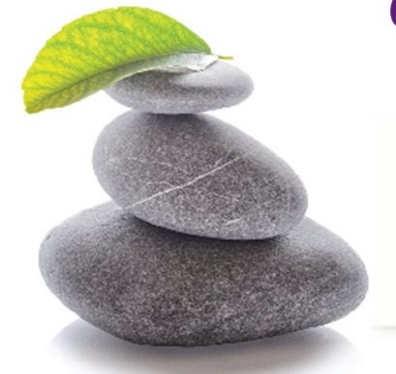 Dimanche 5 Avril 2020BOURSE (S)AUX JOUETS ET AUX VÊTEMENTSPlace des Marais (Près de la salle polyvalente Libération* repère ancienne caserne des pompiers * demoiselle FM)Organisée par L’Association F.G2 € 50 le mètre Particuliers – Minimum 2 mètres.Accueil exposant de 6 heures 30 à 7 heures (30).Entrée par l’Allée des Bedjars et/ou l’Allée du Ponton Visiteurs : 7 heures (30) à 18 heures 30Uniquement sur Inscriptions : Venez nombreuxPrésidente : 07.64.43.03.08Secrétariat F.G : asso-f-g@outlook.fr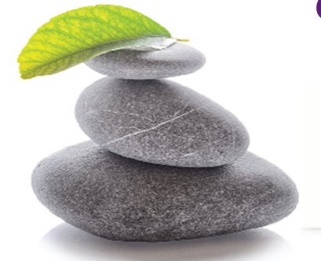 Bulletin d’inscriptionÀ la Bourse (s) aux jouets et aux vêtements du 5 avril 2020.Nom : 					Prénom :Adresse : Téléphone :Adresse e-mail : Numéro de pièce d’identité :Délivrée le : Par :Nombre de Mètres :A 2 € 50 du mètre linéaire (Minimum 2 mètres)Total :					€.								Règlement comptant :Par chèque : Photocopie de la carte d’identité (recto/verso)Paiement obligatoire pour validation d’inscription.A adresser à : Madame TLAIDJIA LINDA – 7 RUE HELENE-BOUCHER D4 – 17300 ROCHEFORT – 07.64.43.03.08